Алгоритм проведения общего собрания собственников помещений в многоквартирном доме в форме заочного голосования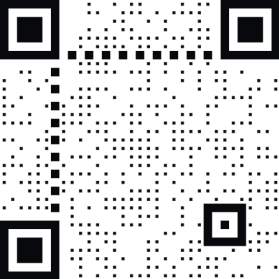 с использованием ГИС ЖКХ (ОСС)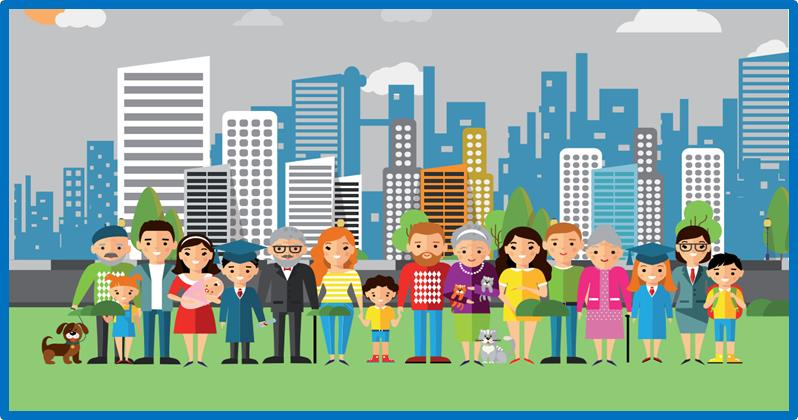 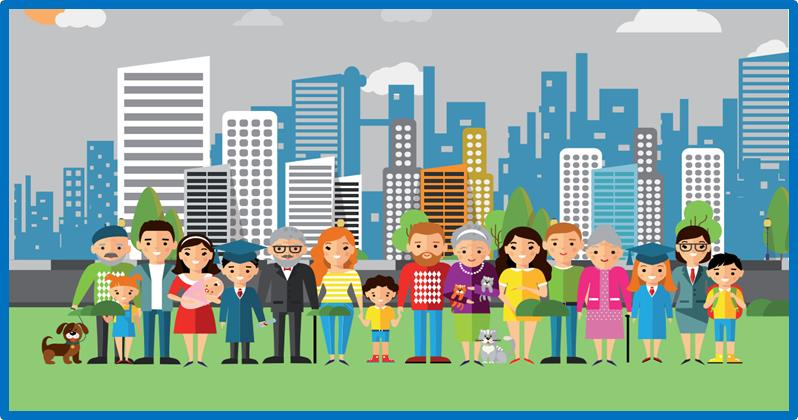 Вход в ГИС ЖКХ администратора ОССПРОСТО УДОБНО ЧЕСТНОВнесениеадминистратором ОСС письменных решенийсобственников помещений в МКД в ГИС ЖКХФормирование повестки дня ОССУведомление собственниковГолосование собственников помещений в МКД на ОСС (продолжительность от 7до 60 дней)Возможные способы голосованияОформлениеАвтоматическое формированиеи опубликование протокола ОСС(1 час после завершения голосования)помещений в МКД о проведении ОСС(не позднее, чем за 10 дней до начала проведения ОСС)Электронноеголосование в ГИС ЖКХписьменныхрешений и передача их администратору ОССНаправление протокола ОСС в ГЖИ РАРекомендуемый порядок действий инициатора общего собрания собственников помещений в многоквартирном домев форме заочного голосования с использованием ГИС ЖКХ (ОСС)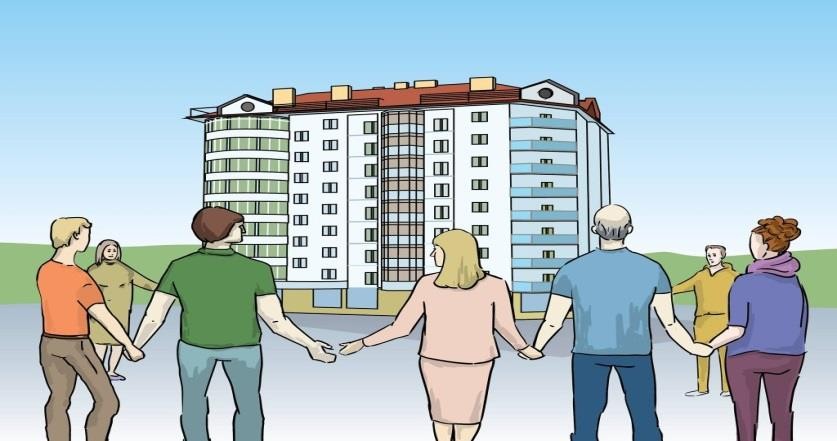 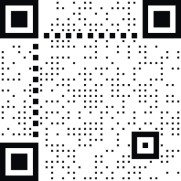 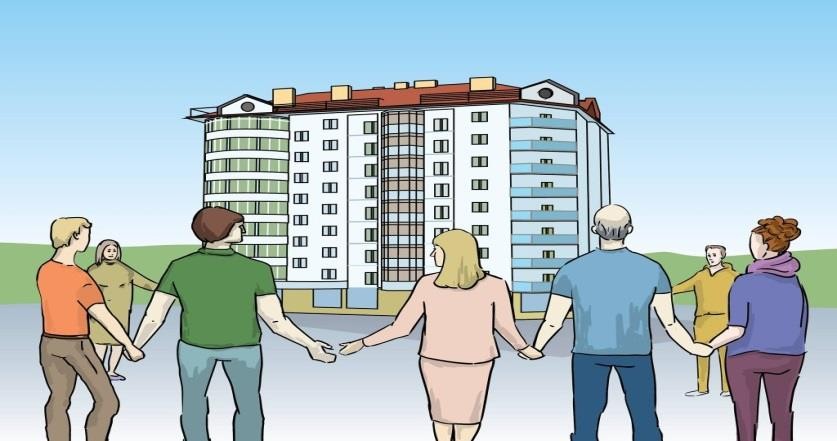   №   	Выполняемые действия	 	Примечания	1Регистрация собственника помещения вМКД в ГИС ЖКХНеобходимо пройти регистрацию на сайте www.dom.gosuslugi.ru2Ознакомление с вебинаром: Проведение первого ОСС в заочной форме сиспользованием ГИС ЖКХС вебинаром можно ознакомиться на сайте www.dom.gosuslugi.ru в разделе «Обучающие материалы» «Видео ГИС ЖКХ».3Получение доступа к функциям администратора ОССПри проведении первого ОСС в ГИС ЖКХ администратором ОСС может являться инициатор ОСС, в том числе любой собственник помещения в МКД или управляющая организация. Для получения доступа к функциям администратора ОСС через ГИС ЖКХ вГосударственную жилищную инспекцию Республики Адыгеянаправляется запрос о предоставлении доступа к указанной функции.  №   	Выполняемые действия	 	Примечания	4Формирование администратором ОСС повестки для ОССВ повестку дня первого ОСС с использованием ГИС ЖКХ обязательно включаются вопросы:- о выборе администратора последующих ОСС в ГИС ЖКХ;- об утверждении порядка приема администратором сообщений о проведении ОСС в ГИС ЖКХ;- об утверждении порядка приема администратором письменных решений собственников помещений в МКД на ОСС в ГИС ЖКХ;- о продолжительности голосования на ОСС в ГИС ЖКХ.5Уведомление собственников помещений в МКД о проведении ОССРазмещение администратором ОСС сообщения о проведении ОССв ГИС ЖКХ не позднее чем за 10 рабочих дней до даты проведения ОСС.Направление администратором ОСС сообщения о проведении ОСС в личные кабинеты в ГИС ЖКХ собственникам помещений в МКД, зарегистрированным в ГИС ЖКХ, а также размещение сообщенияо проведении ОСС и правил доступа к ГИС ЖКХ в общедоступных местах в МКД (на досках объявлений, размещенных во всех подъездах МКДили в пределах земельного участка, на котором расположен МКД) для ознакомления незарегистрированных в ГИС ЖКХ собственников помещений в МКД.6Проведение голосования (7 – 60 дней)Голосование осуществляется собственниками помещений в МКД в течение срока, указанного в сообщении о проведении ОСС, в том числе в личном кабинете в ГИС ЖКХ или путем передачиадминистратору ОСС оформленных в письменной форме решений собственников помещений в МКД.7Внесение в ГИС ЖКХ представленных администратору ОСС в письменной формерешений собственников помещений в МКДАдминистратор ОСС вносит в ГИС ЖКХ решения собственников помещений в МКД, представленные ему в письменном виде, по мере их поступления,а также в течение часа после окончания голосования на ОСС.8Подведение итогов голосованияИтоги голосования подводятся автоматически, в ГИС ЖКХформируется протокол ОСС.  №                  Выполняемые действия	 	Примечания	9Направление протокола ОССв организацию, осуществляющую управление МКДПодлинники решений и протокола ОСС подлежат обязательному направлению инициатором ОСС в управляющую организацию, правление товарищества собственников жилья, жилищногоили жилищно-строительного кооператива, иного специализированного потребительского кооператива не позднее чем через десятькалендарных дней со дня окончания ОСС.10Направление протокола ОСС в Государственную жилищную инспекцию Республики АдыгеяУправляющая организация, правление товарищества собственников жилья, жилищного или жилищно-строительного кооператива, иного специализированного потребительского кооператива обязаныв течение пяти рабочих дней направить подлинники решений и протокол ОСС, представленные им инициатором ОСС,в Государственную жилищную инспекцию Республики Адыгея.11Хранение результатов ОССВсе документы, связанные с проведением ОСС, хранятсяв ГИС ЖКХ.